İşyeri Eğimi alan öğrencilerin; işyerinde tam zamanlı ve dönem boyunca kesintisiz çalışma zorunluluğu vardır. Ancak; sınav, hastalık, ailevi sebeplerden dolayı izin almasını gerektiren yasal bir neden varsa, işyeri eğitim yetkilisinden alacağı izin ile bu formu doldurup imzalatarak dosyasına eklemelidir. İzne konu yasal neden ile ilgili resmi belge veya belgeler de bu forma eklenmelidir. Öğrencinin izin durumu sorumlu denetçi öğretim elemanına telefon veya e-posta yolu ile bildirilmeli ve denetçi öğretim elemanı tarafından imzalanarak bölüm başkanlığına verilmesi gerekmektedir.KÜTAHYA DUMLUPINR ÜNİVERSİTESİ KÜTAHYA GÜZEL SANATLAR MESLEK YÜKSEKOKULU………………………..……………………. BÖLÜMÜ ………………………………………………PROGRAMIİŞYERİ EĞİTİMİ KOMİSYONU/İŞYERİ EĞİTİMİ İZİN FORMUKÜTAHYA DUMLUPINR ÜNİVERSİTESİ KÜTAHYA GÜZEL SANATLAR MESLEK YÜKSEKOKULU………………………..……………………. BÖLÜMÜ ………………………………………………PROGRAMIİŞYERİ EĞİTİMİ KOMİSYONU/İŞYERİ EĞİTİMİ İZİN FORMUKÜTAHYA DUMLUPINR ÜNİVERSİTESİ KÜTAHYA GÜZEL SANATLAR MESLEK YÜKSEKOKULU………………………..……………………. BÖLÜMÜ ………………………………………………PROGRAMIİŞYERİ EĞİTİMİ KOMİSYONU/İŞYERİ EĞİTİMİ İZİN FORMUKÜTAHYA DUMLUPINR ÜNİVERSİTESİ KÜTAHYA GÜZEL SANATLAR MESLEK YÜKSEKOKULU………………………..……………………. BÖLÜMÜ ………………………………………………PROGRAMIİŞYERİ EĞİTİMİ KOMİSYONU/İŞYERİ EĞİTİMİ İZİN FORMUÖĞRENCİÖĞRENCİÖĞRENCİÖĞRENCİÖĞRENCİAdı SoyadıTelefonBölümü/Programıİş Yeri Eğitimine Başlama Tarihi:Numarasıİş Yeri Eğitimine Bitiş Tarihi:T.C Kimlik No:İş Yeri Eğitim Süresi:ALDIĞI İZİN GÜN SAYISIALDIĞI İZİN GÜN SAYISIİZİNLİ OLDUĞU TARİHİZİNLİ OLDUĞU TARİH…../…../2023-    …../…../2023…../…../2023-    …../…../2023…../…../2023-    …../…../2023    İZİN ALMA MAZERETİ    İZİN ALMA MAZERETİAlttan kalan derslerin  vize/vize mazeret sınavları 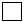     DGS / KPSS / AÖF vb. sınavlar  Hastalık ve sağlık problemleri  Ailevi sebepler  Diğer MazeretlerAçıklamaAlttan kalan derslerin  vize/vize mazeret sınavları     DGS / KPSS / AÖF vb. sınavlar  Hastalık ve sağlık problemleri  Ailevi sebepler  Diğer MazeretlerAçıklamaAlttan kalan derslerin  vize/vize mazeret sınavları     DGS / KPSS / AÖF vb. sınavlar  Hastalık ve sağlık problemleri  Ailevi sebepler  Diğer MazeretlerAçıklamaİZİNDE OLACAĞI ADRESİZİNDE OLACAĞI ADRESYukarıda belirtilen nedene bağlı olarak .… gün izinli sayılmam hususunda olurlarınızı arz ederim.Yukarıdaki adı ve soyadı belirtilen öğrenci mazereti sebebiyle, belirtilen tarihlerde bilgim dâhilinde mazeret izni almıştır.ÖĞRENCİİŞYERİ EĞİTİM YETKİLİSİAdı Soyadı İmzaOnay (İmza & Kaşe)…./…./2023…./…./2023